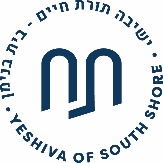 In an effort to safeguard the health of your son and all others at YOSS, please note the following policies to keep all our children healthy. Please note that we are a NUT FREE SCHOOL.Medications: According to NYS Law all medications to be administered in school must have a doctor’s order and parental consent signed and dated. This includes all over the counter medications such as Tylenol, Advil, Benadryl, etc.  In addition the medications must be brought to school in their original, sealed and labelled containers, and picked up by a parent or adult. According to state law, students are not permitted to be in possession of medications unless specifically checked off on provided form. The health office does not stock any medications.If your son has a food allergy, asthma or any other illness or health issue, please complete the appropriate forms on the website and submit them to the school nurse. The following guidelines will IY”H help keep all our boys healthy:Stomach virus with vomiting &/or diarrhea: home for at least 24 hours.Fever above 100.0: home at least 24 hours without a fever and without fever reducing medications before returning to school. Active cough, greenish mucous, or listlessness: see your physician. Children have a difficult time maintaining good hygiene and can infect each other very easily.Strep throat: home for at least 12 hours on the prescribed medication before returning to school. Please notify the school that your son has strep throat. Head Lice: please let the school know as soon as possible. Classmates and siblings will be checked and notices sent home to all parents. Privacy will be maintained.  Once your child has been treated, he may return to school with a note of clearance from a recognized lice checker. Doctor’s notes will not be accepted. YOSS has a “No Nit” Policy, and your son will be checked by the nurse on the day of return to school. “Pink Eye”: child must see the physician. A clearance note must be sent by the health care provider. Injuries (fractures, sprains, head injuries, etc.): If your child sustains an injury or is wearing a splint of any kind, please send a doctor’s note to advise us of his permitted level of activity.  If his activity is limited, than we must have a clearance note before full activity may be resumed.  Until then no gym or other physical activity will be permitted.Please let the nurse know of any illness that is keeping your son home. Notify the school if your son has Chickenpox, Flu-like Illness, Ringworm, Pink Eye, Lice, Scabies, Fifth Disease Mononucleosis, Strep Throat/Scarlet Fever, Measles and/or skin rashes/irritations. The nurse monitors these illnesses for the NYS Health Dept. and notifies families of classmates.  Your son’s name is kept confidential. My door is always open, please feel free to call or drop by.  You are our best partners in keeping our boys healthy.Fran Rabinowitz, RNfrabinowitz@yoss.orgt:516 374-7363 x226f:516 374-2024